 ZLÍNSKÝ KRAJSKÝ FOTBALOVÝ SVAZ 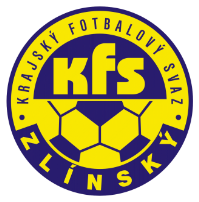 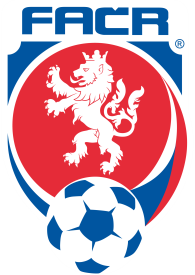 Hradská 854, 760 01 ZLÍN       Tel: 577 019 393Email: lukas@kfszlin.cz  
______________________________________________________________________________Rozhodnutí DK Zlínského KFS ze dne 20. října 2021 Věžník Jan – 89030498 – FC Koryčany – ZČN na 3 SU od 17.10.2021, poplatek 200,- KčDŘ FAČR § 45/1 – pohoršující, urážlivé nebo ponižující chování vůči delegované osobě	Varga Marian – 87101358 – SK Slov. Vik. Bojkovice - ZČN na 1 SU od 18.10.2021, poplatek 200,- KčDŘ FAČR § 46/1 – vyloučení pro druhé napomenutí	Košut Zdeněk – 84110987 – TJ Sokol Podlesí - ZČN na 1 SU od 18.10.2021, poplatek 200,- KčDŘ FAČR § 43/1 – narušení řádného průběhu hry	Tkadlec Tomáš – 00010426 – FC Val. Příkazy - ZČN na 1 SU od 18.10.2021, poplatek 200,- KčDŘ FAČR § 46/1 – vyloučení pro druhé napomenutí		Kupčík Zdeněk – 92032163 – SK Vlachovice - ZČN na 1 SU od 17.10.2021, poplatek 200,- KčDŘ FAČR § 43/1 – narušení řádného průběhu hry	Šulák Daniel - 80071352	- FK Pr. Bečva – pokuta 500,- Kč, poplatek 200,- KčDŘ FAČR § 45/1 – pohoršující, urážlivé nebo ponižující chování vůči delegované osobě	Smilek Jaroslav	- 81111646 – FK Jablůnka - ZČN na 1 SU od 17.10.2021, poplatek 200,- KčDŘ FAČR § 46/1 – vyloučení pro druhé napomenutí	Javorek Adam – 87041424 – FK Jablůnka – ZČN na 2 SU od 17.10.2021, poplatek 200,- KčDŘ FAČR § 42/1 – surová hra	Veselý David - 05061529	- TJ FS Napajedla - ZČN na 1 SU od 17.10.2021, poplatek 100,- KčDŘ FAČR § 46/1 – vyloučení pro druhé napomenutí	FK Admira Hulín – 7210581 – pokuta 6.000,- Kč, poplatek 200,- KčDŘ FAČR § 56/1, § 20/2d – nenastoupení družstva v I.B tř. sk. B č.u.2021720A3B1203 Holešov B – Admira HUHulín. Kontumace utkání 3:0 kont.	TJ Sokol Újezdec-Těšov – 7220621 – pokuta 4.000,- Kč, poplatek 100,- KčDŘ FAČR § 56/1, § 20/2d – nenastoupení družstva  v KS dorostu sk. B č.u.2021720C2B1006 Malenovice – Újezdec. Kontumace utkání 3:0 kont.	Červenka Petr – 82030186 – TJ Sokol Veselá – žádost o prominutí trestu, poplatek 200, KčDŘ FAČR § 39/1 – žádosti se vyhovuje částečně, trest se mění na 1 SU podm. do 20.12.2021DŘ FAČR § 47/4, § 20/8 RS KFS čl. 41/1 – opakované napomínání - 4 ŽK, pokuta, poplatekŠmít Jan		04040666	Boršice		4 ŽK		 50,- Kč		100,- KčChytil Karel		05120799	Napajedla	4 ŽK		 50,- Kč		100,- KčEzr Oldřich		98020512	Malenovice	4 ŽK	              100,- Kč		200,- KčTalpa Martin		04080868	Rožnov p/R.	4 ŽK		100,- Kč		200,- Kč	Válek Šimon		99021088	Lhota		4 ŽK		100,- Kč		200,- KčMouka Patrik		96010634	Tlumačov	4 ŽK		100,- Kč		200,- KčDoruška Jan		91040249	Otr. Nová Ves	4 ŽK		100,- Kč		200,- KčMikeštík Lukáš		01061234	Lhota		4 ŽK		100,- Kč		200,- KčBartoň Marek		92090261	Lhota		4 ŽK		100,- Kč		200,- KčFiurášek Martin	91041821	Pr. Bečva	4 ŽK		100,- Kč		200,- KčZicha Břetislav		93100962	Prlov		4 ŽK		100,- Kč		200,- KčTvrdoň Luboš		93120072	Choryně	4 ŽK		100,- Kč		200,- KčVedral Jakub		93120341	Choryně	4 ŽK		100,- Kč		200,- KčVarga Marian		87101358	Bojkovice	4 ŽK		100,- Kč		200,- KčTěthal Petr		90091759	Nivnice		4 ŽK		100,- Kč		200,- KčMartiš Tomáš		97020971	Hluk		4 ŽK		100,- Kč		200,- KčOplt Marek		93090398	Morkovice	4 ŽK		100,- Kč		300,- KčLendler Patrik		96041462	Bystřice p/H.	4 ŽK		100,- Kč		300,- KčHolba Jarolím		96020227	Nedašov	4 ŽK		100,- Kč		300,- KčChovanec Marek	95080940	Brumov		4 ŽK		100,- Kč		300,- KčŠlajs Jakub		97030972	Morkovice	4 ŽK		100,- Kč		300,- KčŠuráň Petr		89030377	Nedašov	4 ŽK		100,- Kč		300,- KčDovrtěl Petr		00041073	Boršice		4 ŽK		100,- Kč		300,- KčRada Jan		00110172	Kelč		4 ŽK		100,- Kč		200,- KčTkadlec Tomáš		00010426	Val. Příkazy	4 ŽK		100,- Kč		200,- KčZlámal František	91062412	Juřinka		4 ŽK		100,- Kč		200,- KčFojtů Radek		97091491	Kateřinice	4 ŽK		100,- Kč		200,- KčZdeněk KadlčekPředseda DK Zl KFS